Supplementary filePetya Marinova1,*, Dimitar Stoitsov2, Nikola Burdzhiev3, Slava Tsoneva2, Denica Blazheva4, Aleksandar Slavchev4, Evelina Varbanova2 and Plamen Penchev21 Department of General and Inorganic Chemistry with Methodology of Chemistry Education, Faculty of Chemistry, “Tzar Assen” str. 24, Plovdiv 4000, Bulgaria, E-mail: marinova@uni-plovdiv.bg (P.M.)2 Department of Analytical Chemistry and Computer Chemistry, Faculty of Chemistry, University of Plovdiv, “Tzar Asen” str., 24 Plovdiv 4000, Bulgaria, E-mail: stoitsov@uni-plovdiv.bg (D.S.); slava.tsoneva@uni-plovdiv.bg; (S.T.); evarbanova@uni-plovdiv.bg (E.V.); plamennpenchev@gmail.com (P.P.)3 Department of Organic Chemistry and Pharmacognosy, Faculty of Chemistry and Pharmacy, University of Sofia, 1, J. Bourchier Av., 1164 Sofia, Bulgaria, E-mail:  nburdzhiev@chem.uni-sofia.bg (N.B.)4 Department of Microbiology, University of Food Technologies, 26 Maritza Blvd., 4002 Plovdiv, Bulgaria, E-mail:  d_blazheva@uft-plovdiv.bg (D.B.); a_slavchev@uft-plovdiv.bg (A.S.)*Correspondence: marinova@uni-plovdiv.bg; petia_marinova@abv.bg (P.M.)NMR solution spectra of 2,4-dithiouracil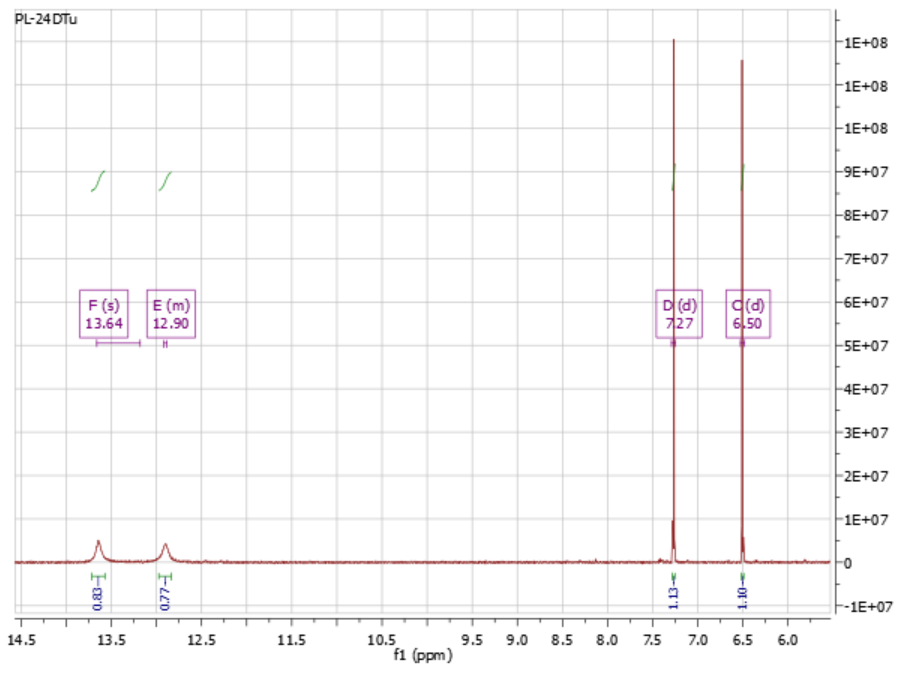 Fig. S1 1H NMR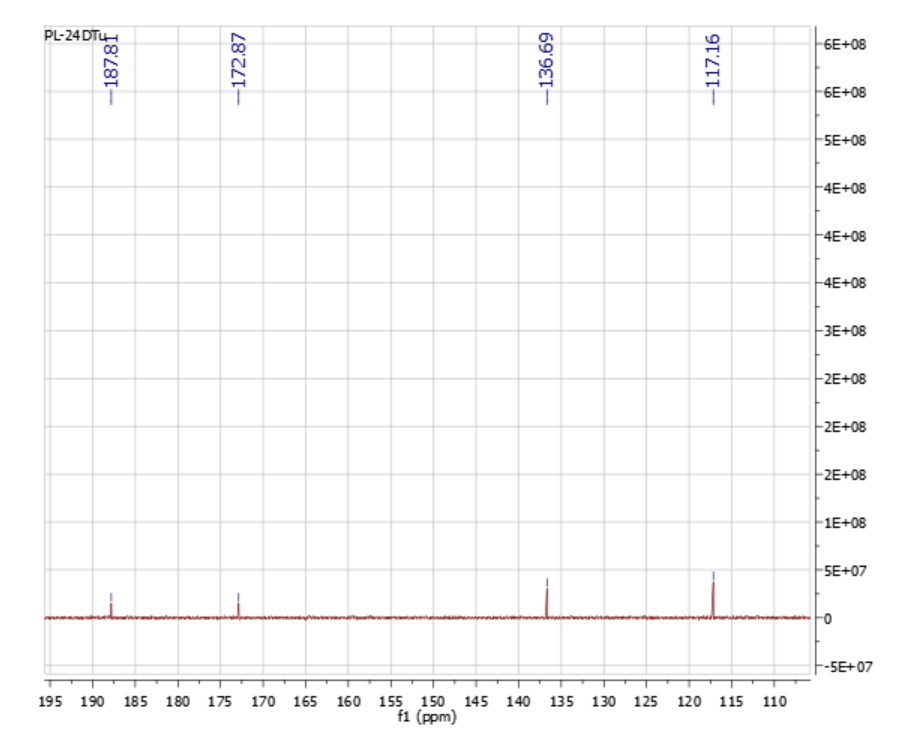 Fig.S2 13C NMR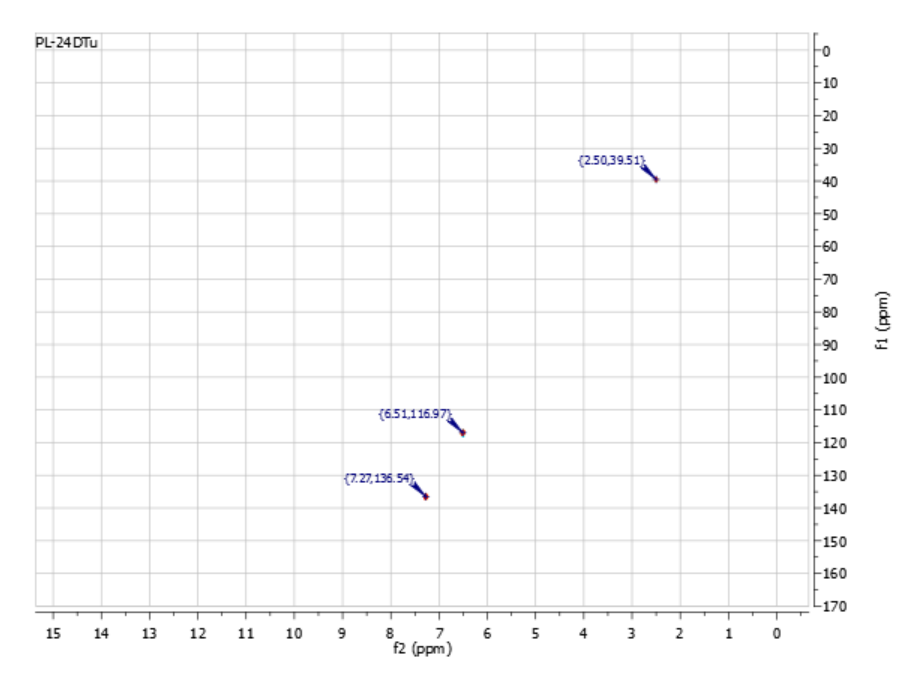 Fig. S3 HSQC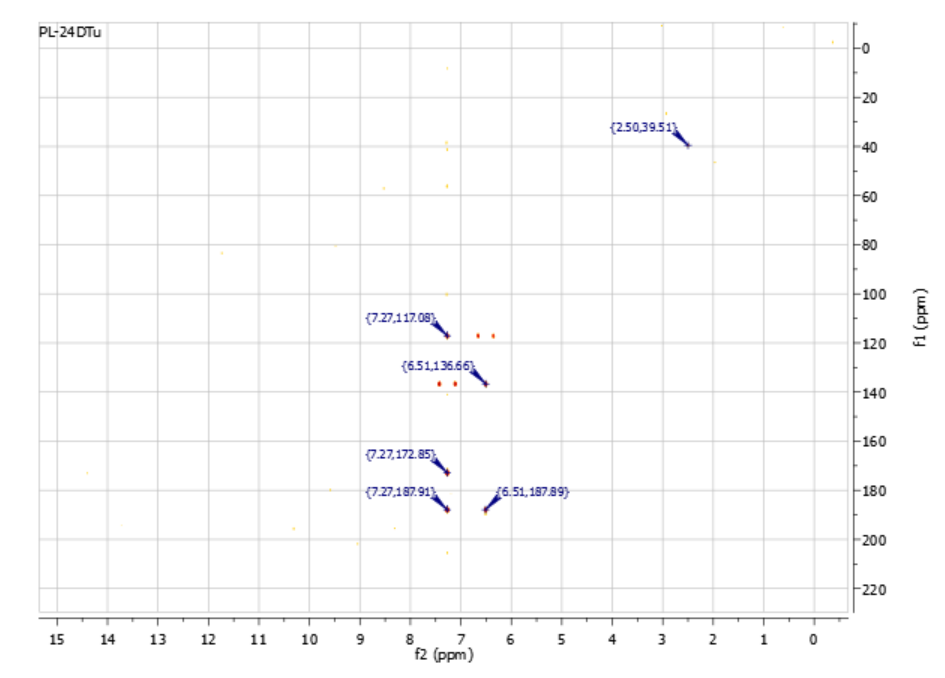 Fig. S4 HMBC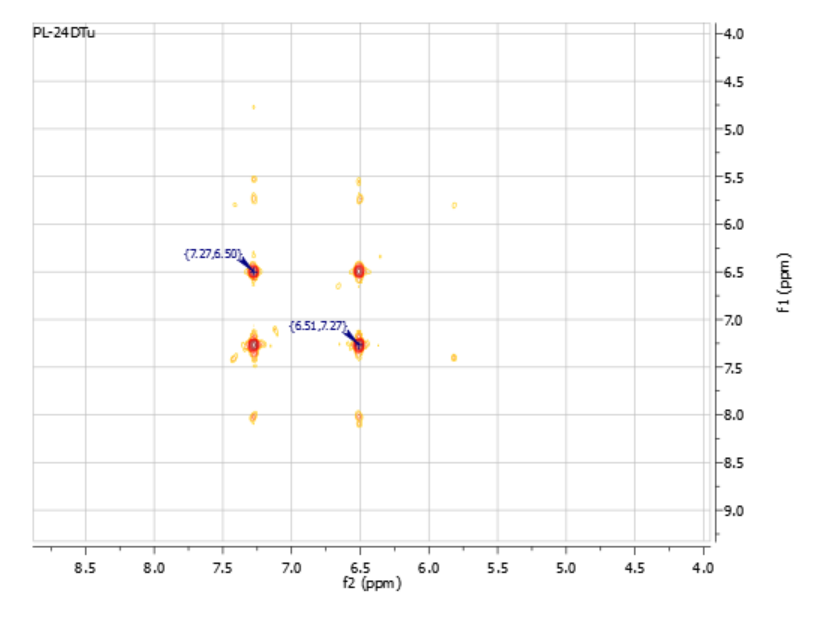 Fig. S5 1H-1H COSYNMR solution spectra of the Au and Cu complexes 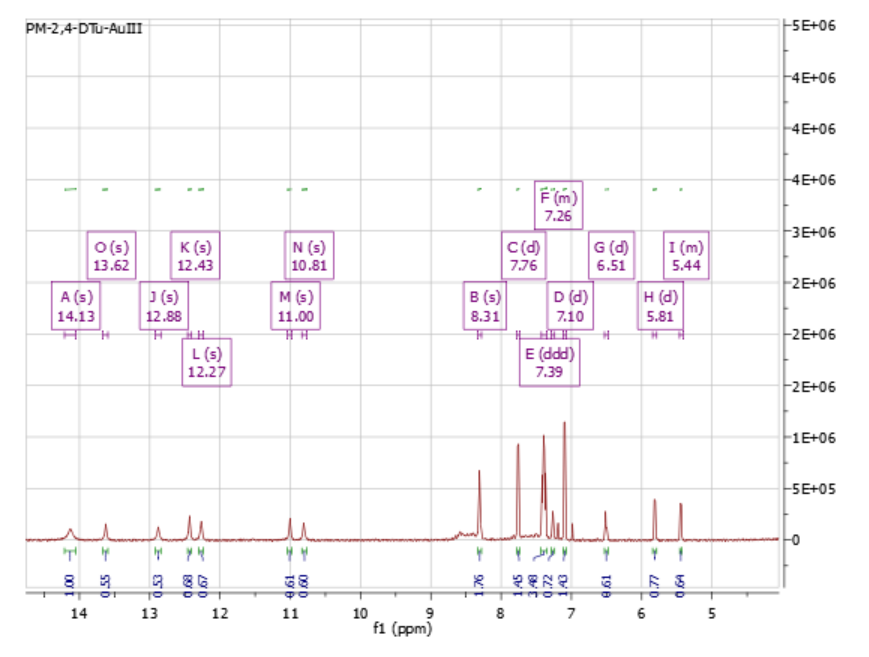 Fig.S6 1H NMR of the Au complex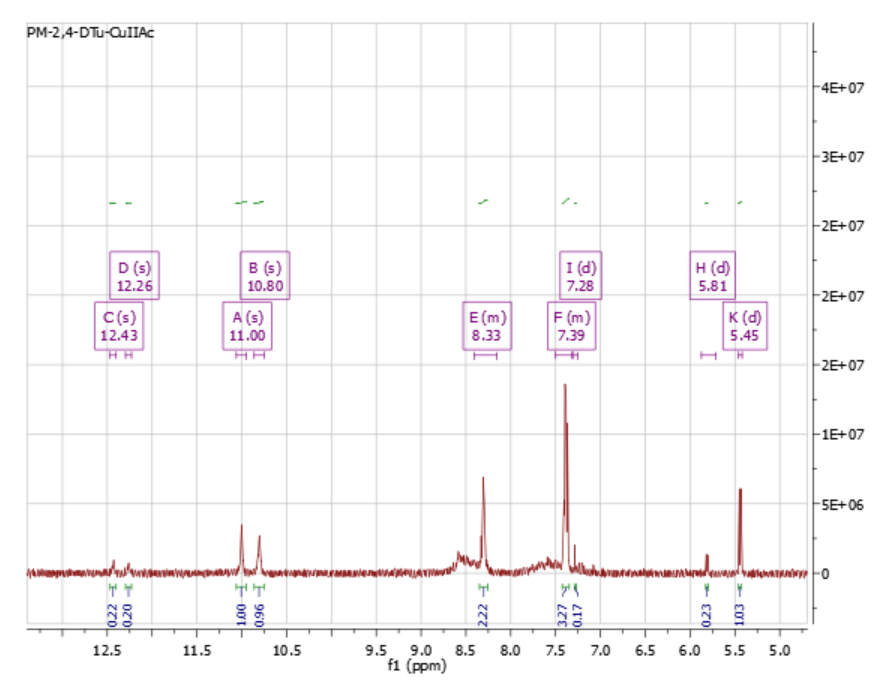 Fig. S7 1H NMR of the Cu complex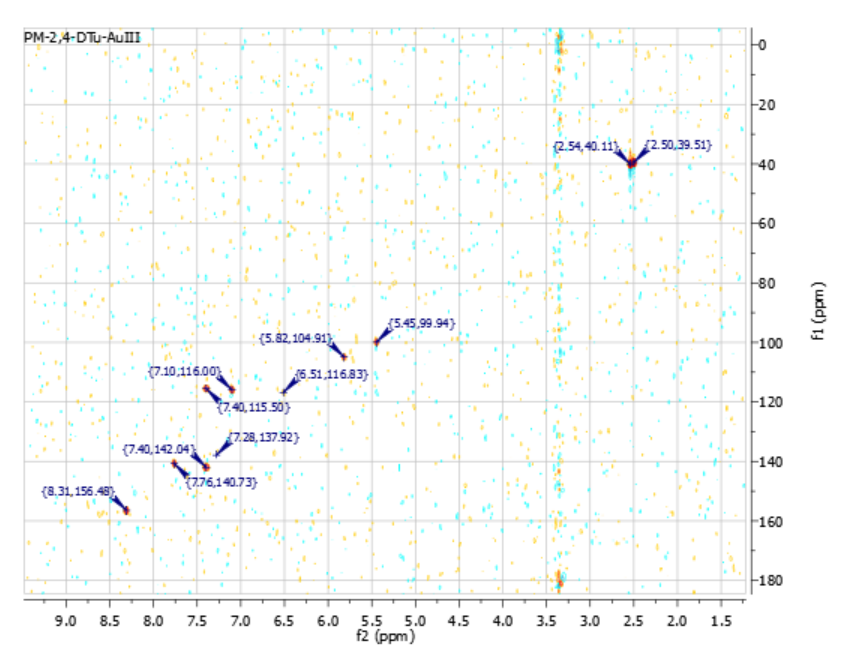 Fig.S8 HSQC of the Au complex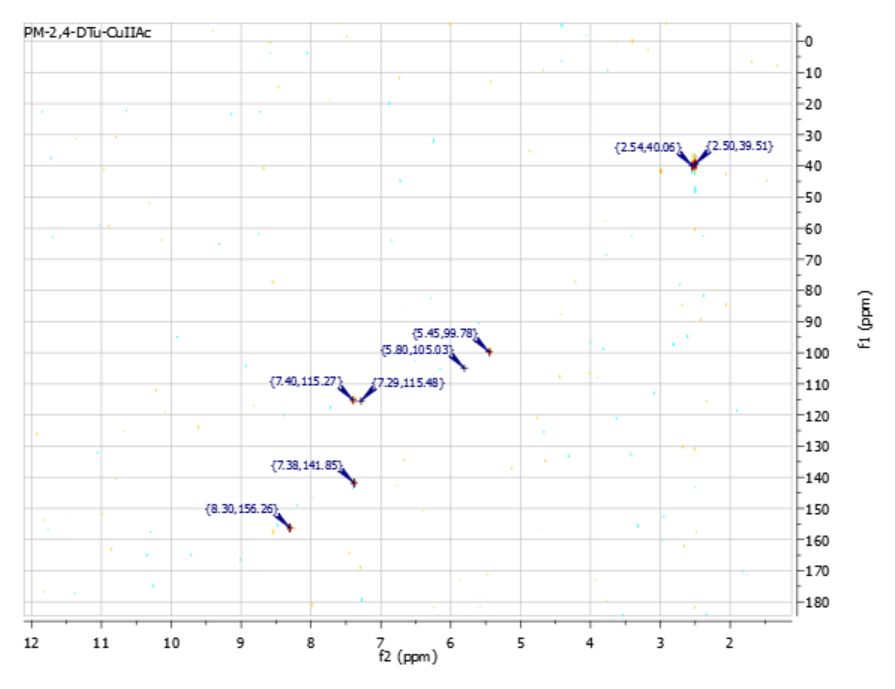 Fig.S9 HSQC of the Cu complexATR and Raman spectra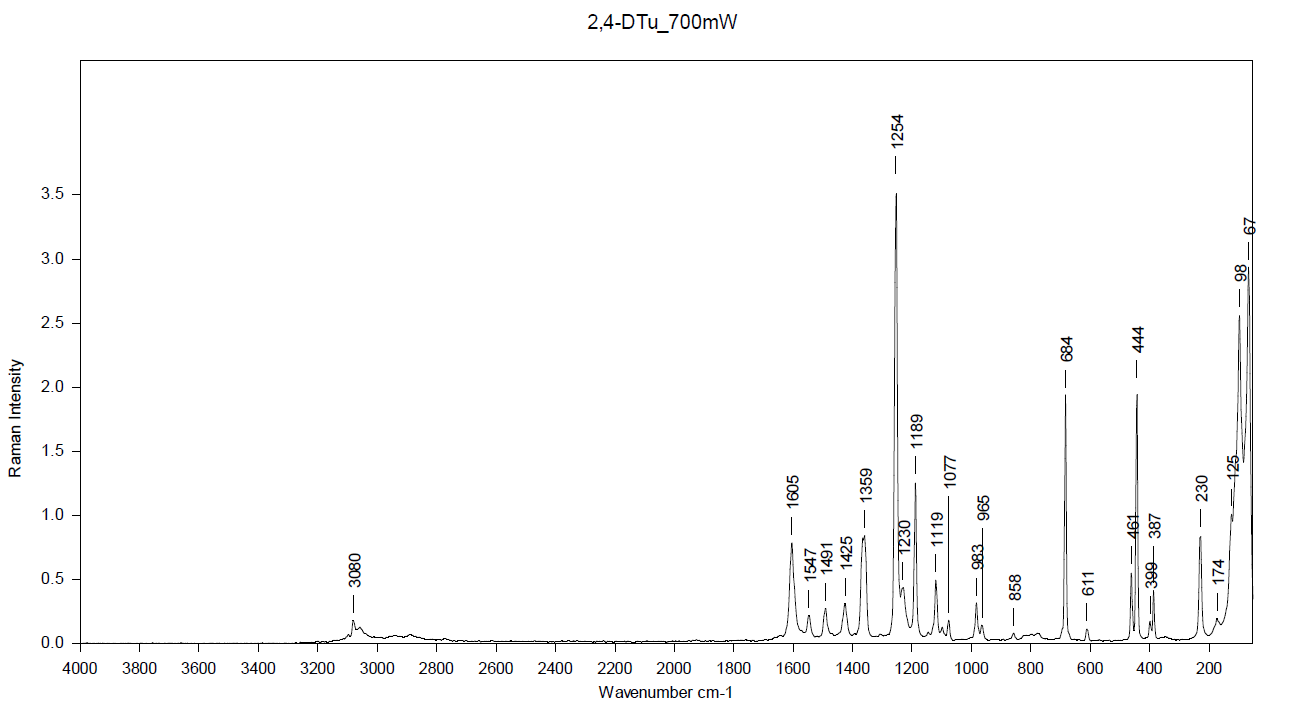 Fig.S10 Raman of 2,4-dithiouracil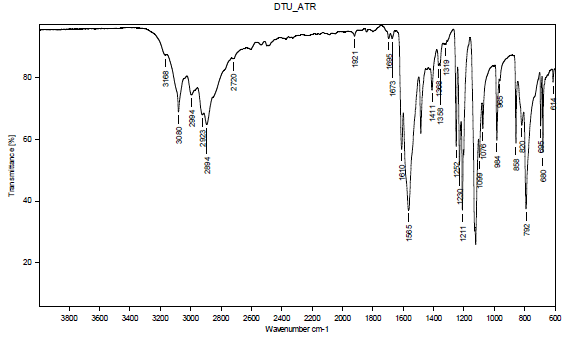 Fig.S11 ATR of 2,4-dithiouracil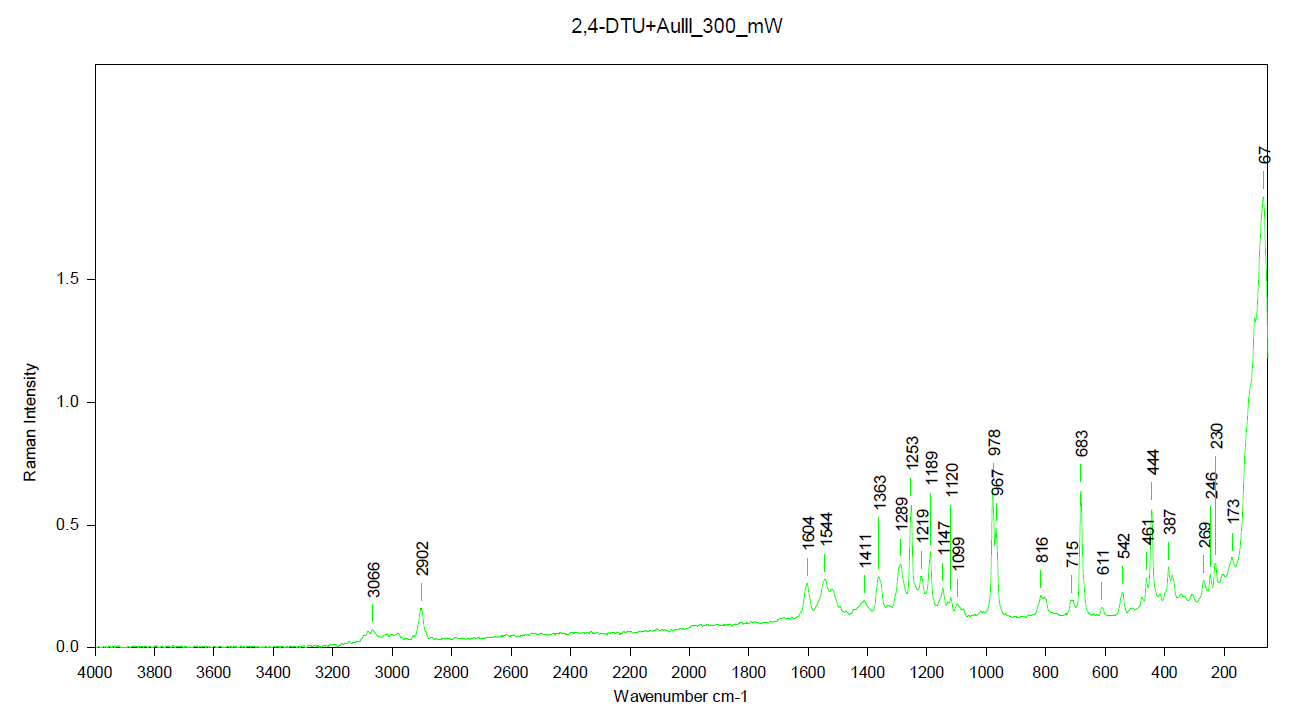 Fig. S12 Raman of the Au complex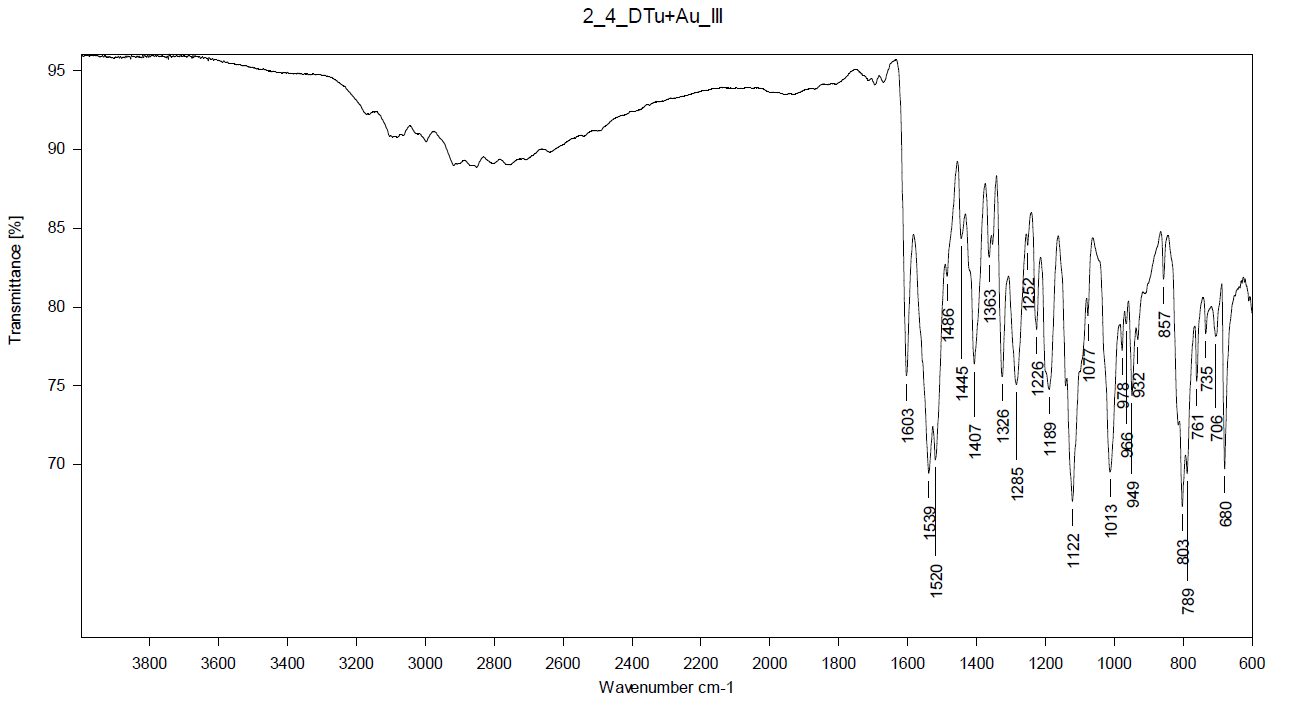 Fig. S13 ATR of the Au complex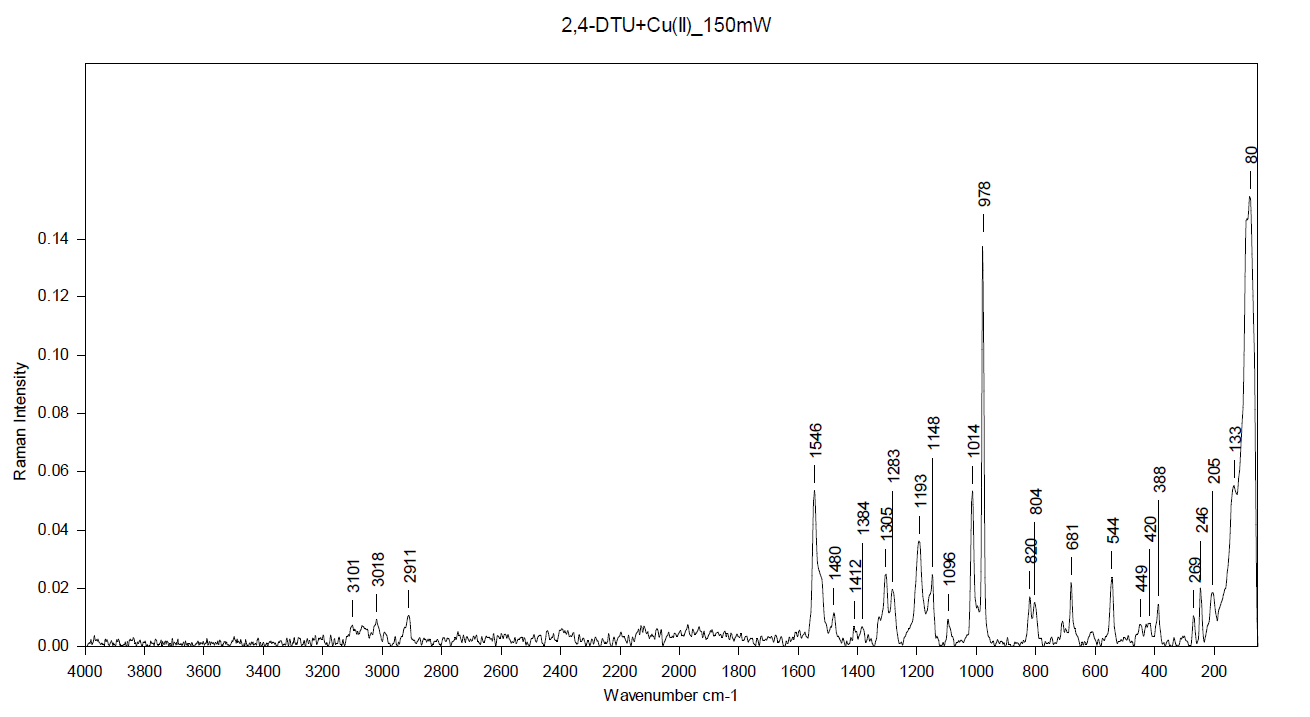 Fig. S14 Raman of the Cu complex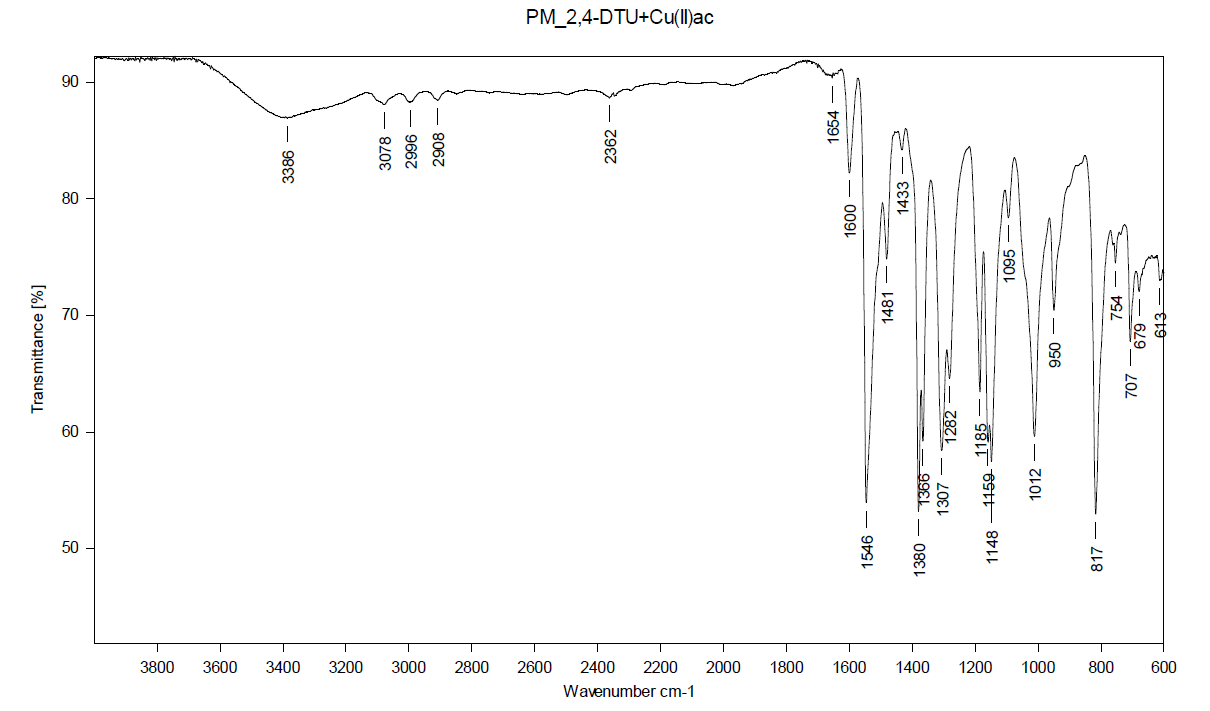 Fig. S15 ATR of the Cu complexNMR solid state spectra of the complexes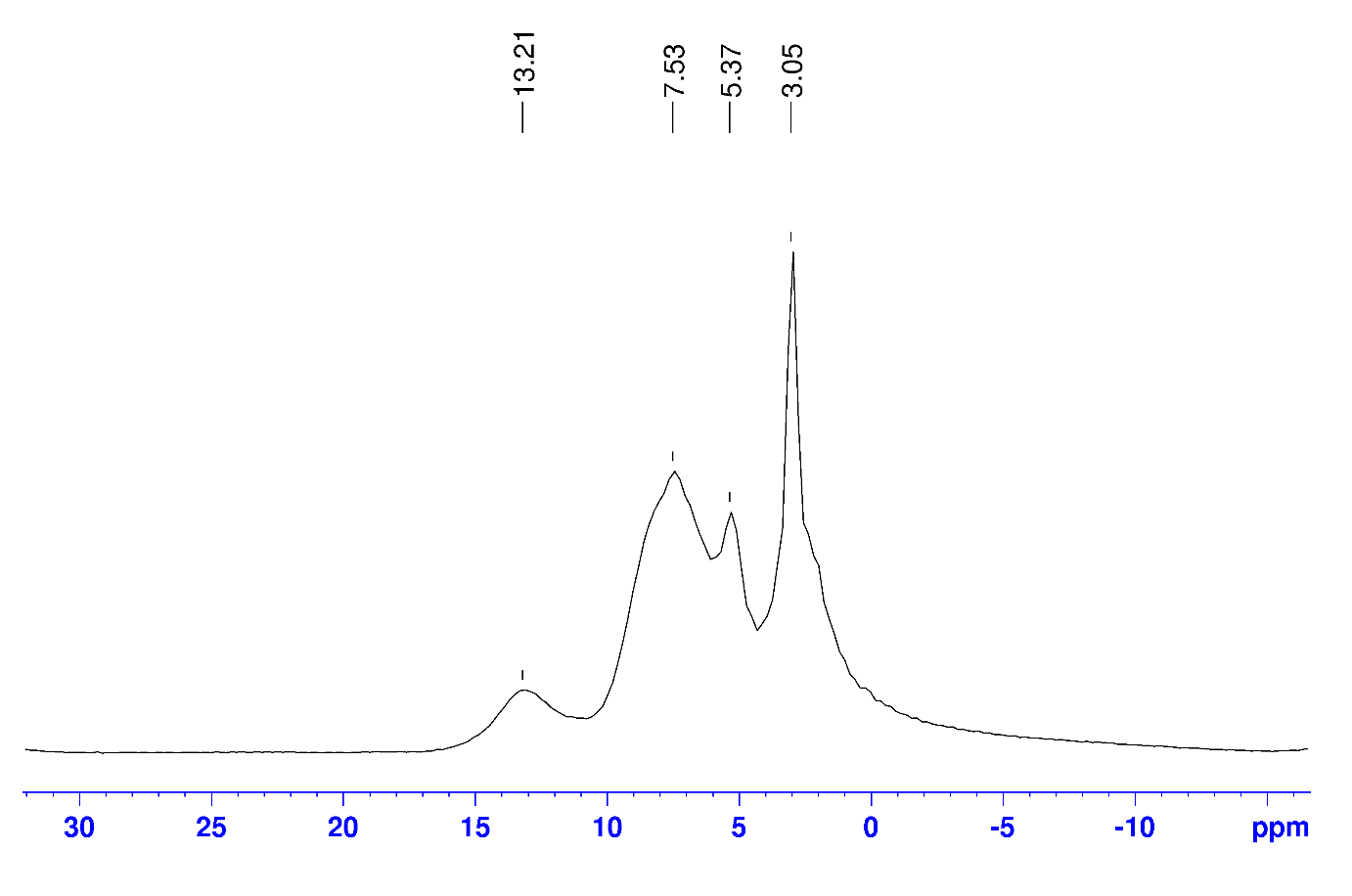 Fig.S16 1H solid state NMR of Au complex Fig.S17 13C CP MAS NMR of Au complex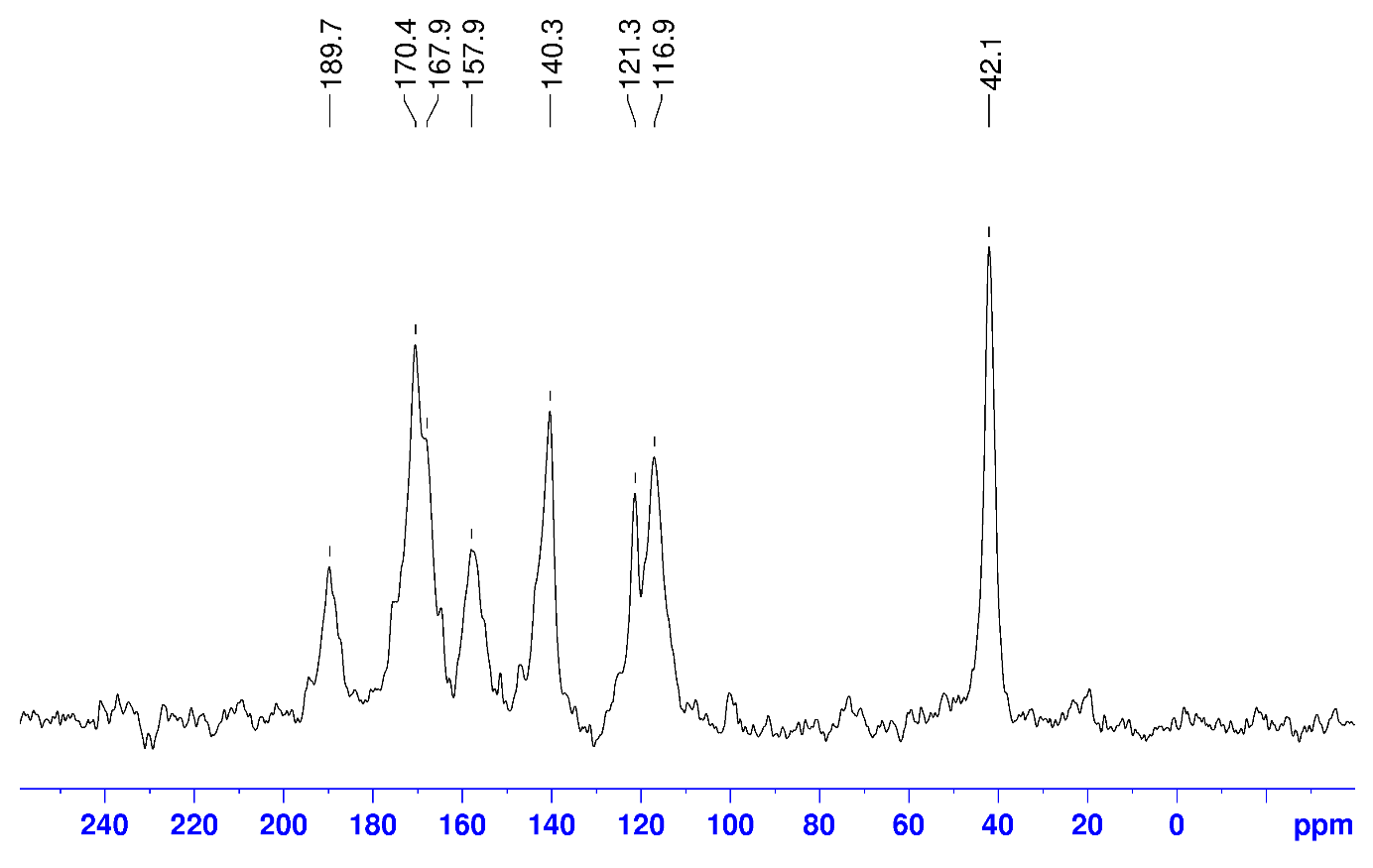 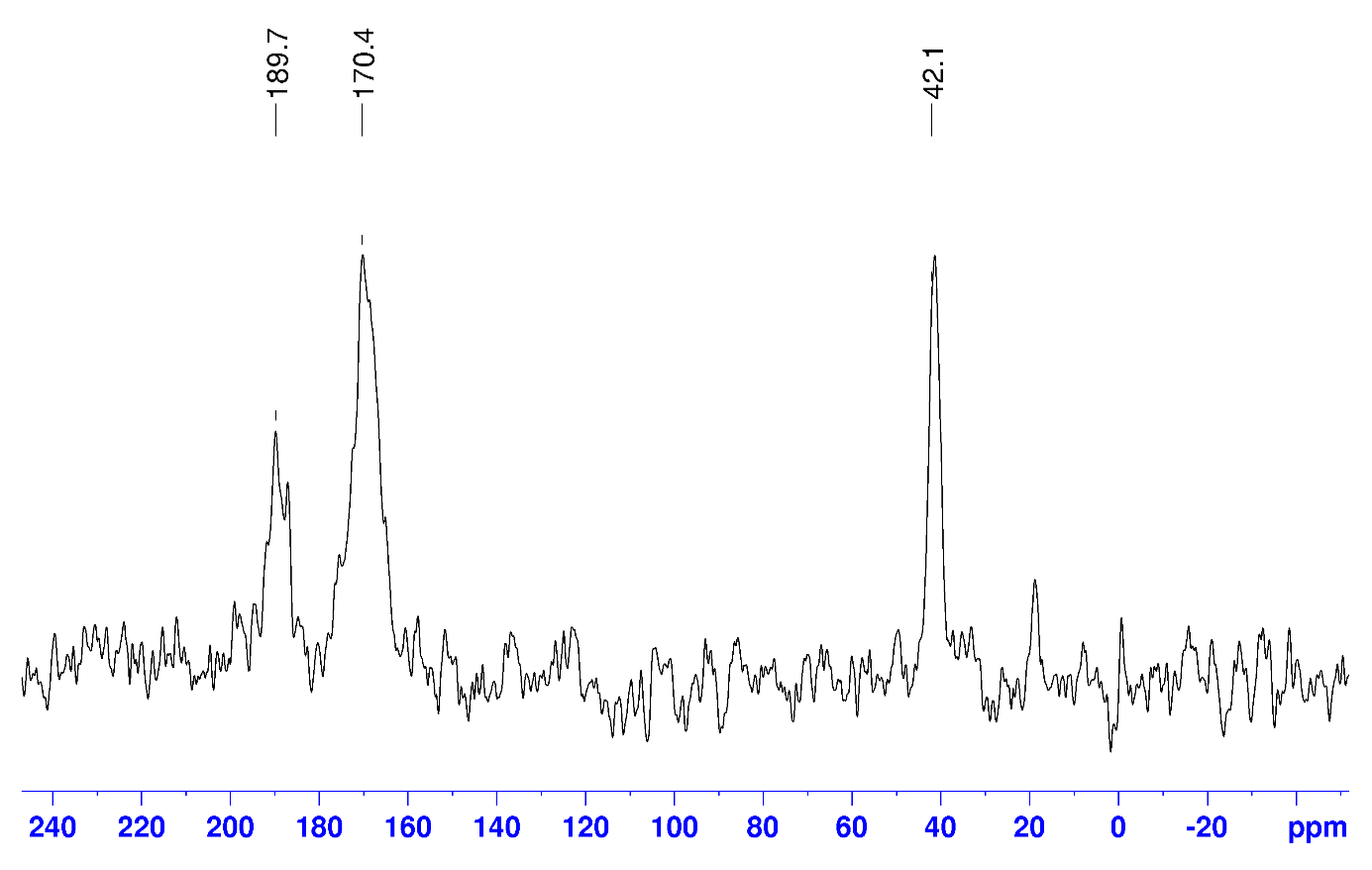 Fig.S1813C CPPI MAS NMR of Au complex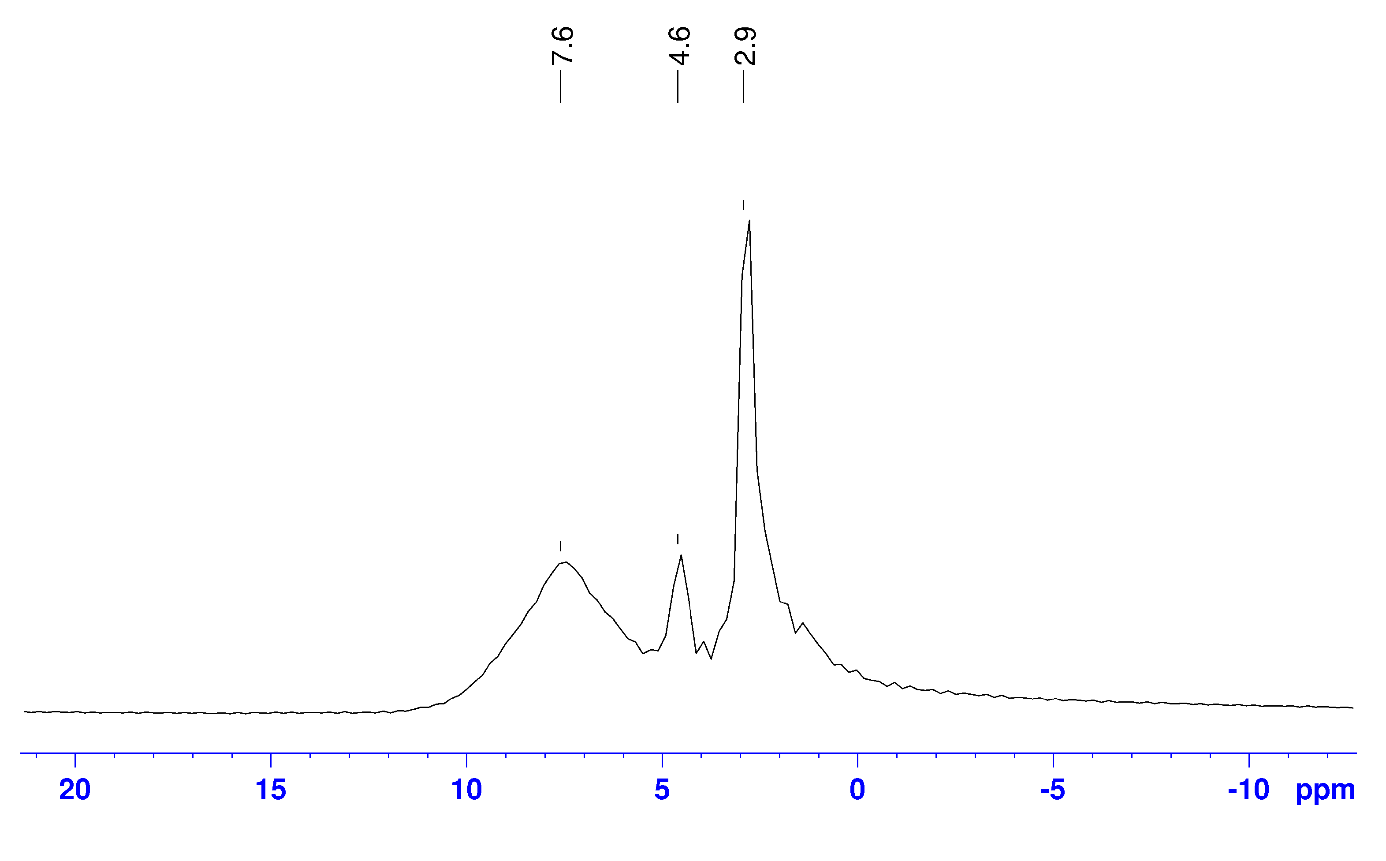 Fig.S19 1H solid state NMR of Cu complex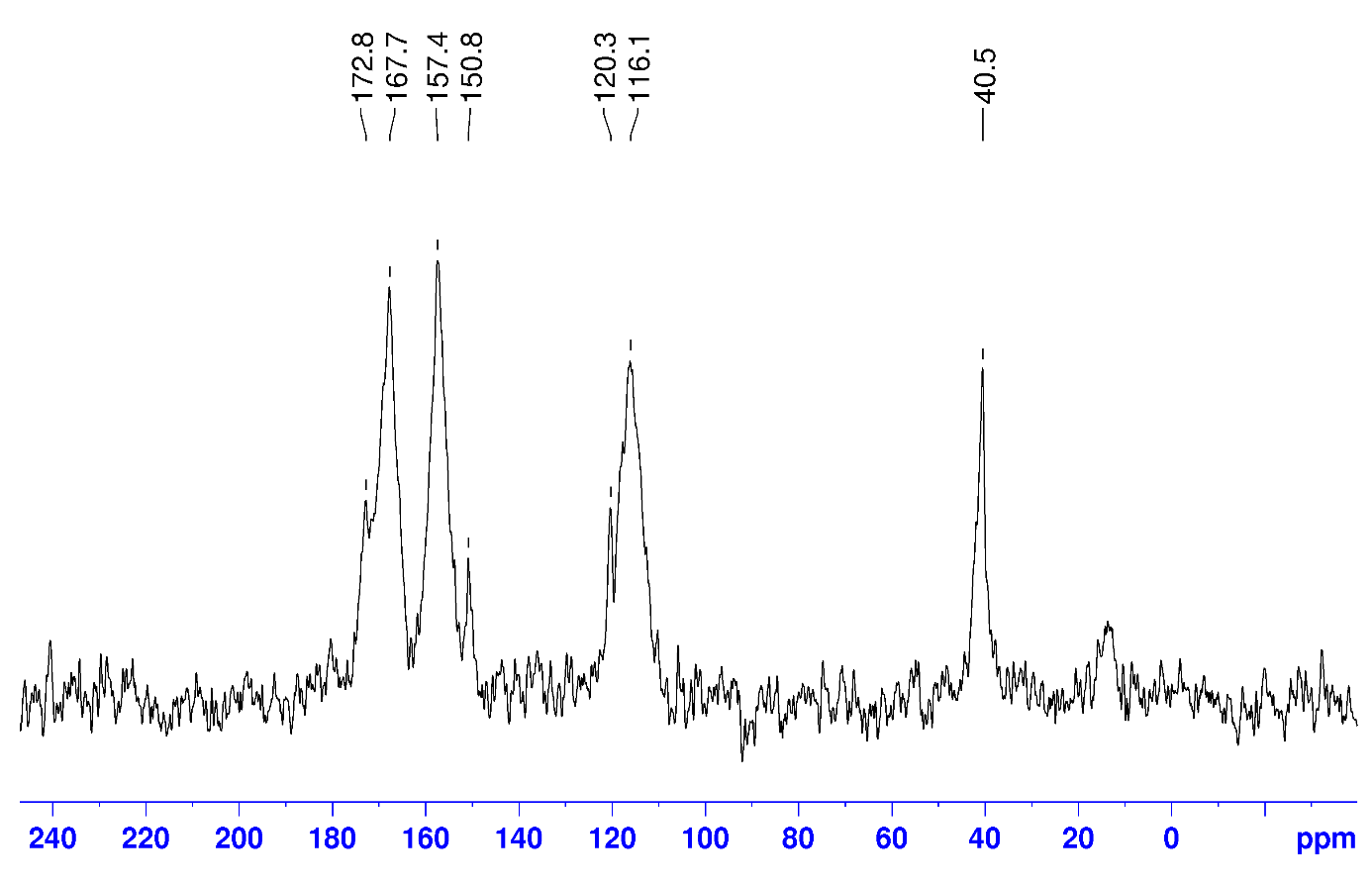 Fig.S20 13C CP MAS NMR of Cu complex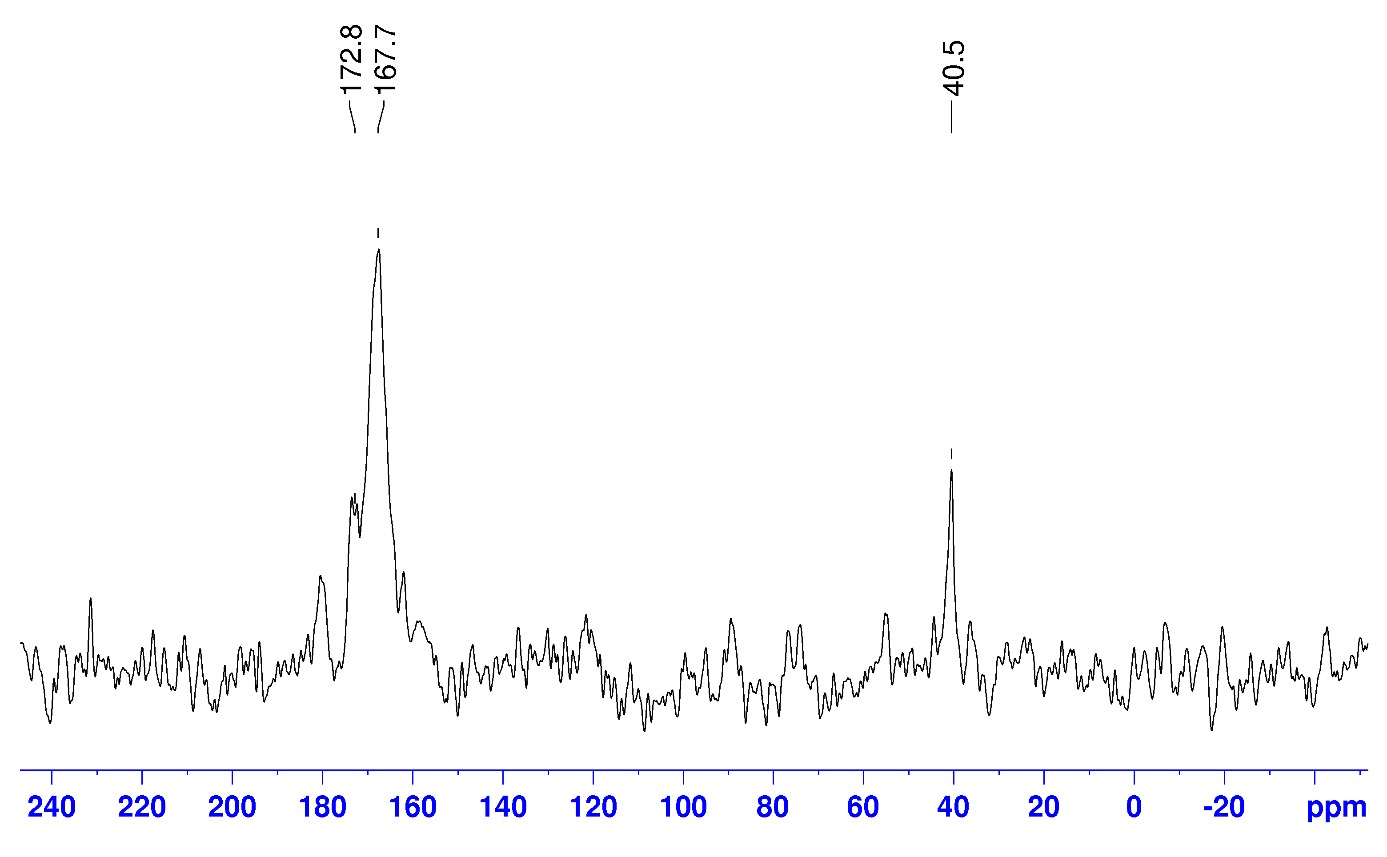 Fig.S2113C CPPI MAS NMR of Cu complex